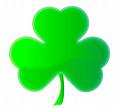 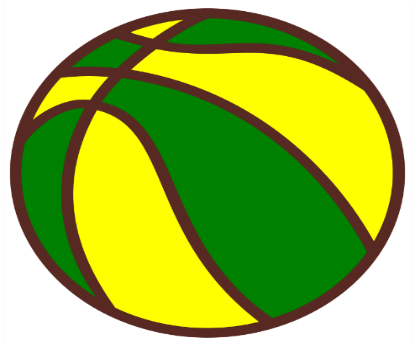 BCAC SHAMROCK SUMMER SHOOTOUT 2018 TYKE Division – Division Coordinator Pat PalmeseAll games start w/(15) min. instructional followed by two (15) min. halves running time (5) min. halftime – NO Time Outs – No One permitted on court other than Players – Coaches. –Visit FB page BCAC Shamrock Summer Shootout for league info.DivisionDayDateTimeTeamsCourtNotesTyke DivisionMonTues6 – 116 - 126:157:156:157:156:154 vs 610 vs 32 vs 19 vs 78 vs 5T1T1T2T2T1Team #1/ Bungalow ll                 Team #2/ Century 21Team #3/ Bagel Barista 1           Team #4/ URS/G2GTeam #5/Dhandy –                      Team #6/Ducky JohnsonTeam #7/ Boardwalk Pizza        Team #8/East Coast CabinetryTeam #9/CCG Construction       Team #10/Full Color PaintingMonTues6 – 186 - 196:157:156:157:156:154 vs 7 5 vs 102 vs 39 vs 16 vs 8T1T2T1T2T1Coaches :Team # 1 – Tim Stine                     Team # 6 –Ellen McDonaghTeam # 2 – Lauren W. Frank O.   Team # 7 – Kim Palmese Tom P.Team # 3 – Caroline F. Matt C.    Team # 8 – Mike CostaTeam # 4 – Erin Mceneney           Team # 9 – John McAnnTeam # 5 – Rob Rivera                   Team # 10 – Anthony CapekMonTues6 – 256 - 266:157:156:157:156:157 vs 83 vs 910 vs 21 vs 45 vs 6T1T2T1T2T1MonTues7 – 97 - 106:157:156:157:156:158 vs 19 vs 25 vs 76 vs 103 vs 4T1T2T1T2T1MonTues7 – 167 – 176:157:156:157:156:153 vs 81 vs 57 vs 62 vs 49 vs 10T1T2T1T2T1MonTues7 – 237 - 246:157:156:157:156:154 vs 98 vs 26 vs 13 vs 57 vs 10T1T2T1T2T1MonTues7 – 307 - 316:157:156:157:156:1510 vs 49 vs 82 vs 53 vs 61 vs 7T1T2T1T2T1MonTues8 – 68 - 76:157:156:157:156:155 vs 96 vs 21 vs 108 vs 47 vs 3T1T2T1T2T1